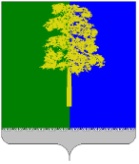 Муниципальное образование Кондинский районХанты-Мансийского автономного округа – ЮгрыАДМИНИСТРАЦИЯ КОНДИНСКОГО РАЙОНАПРОТОКОЛ № 5заседания Межведомственной комиссии по проблемам оплаты трудаадминистрации Кондинского района (далее - комиссия) и рабочей группы по легализации трудовых отношений сельского поселения Шугур (далее - рабочая группа)от 21 февраля 2019 года                                                                                        с.ШугурПредседательствовал:Наталья Юрьевна Максимова - заместитель главы Кондинского района -председатель комитета экономического развития, председатель комиссииПрисутствовали:1. Об изменении пенсионного законодательства Российской Федерации с 2019 года и заключении соглашений об обмене электронными документами в системе электронного документооборота Пенсионного фонда России по телекоммуникационным каналам связи	 (Т.А.Ставицкая, Н.Ю.Максимова, А.В.Решетников, О.В.Чечетина)Решили:1.1.Принять к сведению информацию руководителя Клиентской службы (на правах отдела) в Кондинском районе Государственного учреждения - Управление Пенсионного фонда РФ в г. Урае ХМАО - Югры (межрайонное) (далее - Клиентская служба) Т.А.Ставицкой.1.2. Рекомендовать работодателям, осуществляющим деятельность на территории сельского поселения Шугур,  заключить соглашение с Клиентской службой об обмене электронными документами в системе электронного документооборота Пенсионного фонда России по телекоммуникационным каналам связи (далее - соглашение).	Срок исполнения: до 01 марта  2019 года1.3. Рекомендовать главе сельского поселения Шугур А.В.Решетникову пригласить на заседание рабочей группы по легализации трудовых отношений работодателей, не заключивших соглашения, для выяснения причин сложившейся ситуации. 	Срок исполнения: до 11 марта 2019 года2. Об ответственности работодателей за нарушение трудовых прав работников предпенсионного возраста ( Т.В.Каспшицкая, О.В.Чечетина)Решили:2.1. Принять к сведению информацию специалиста по охране труда отдела по труду комитета экономического развития администрации Кондинского района  О.В.Чечетиной.2.2.Рекомендовать главе сельского поселения Шугур А.В.Решетникову:2.2.1.Утвердить график проведения в 2019 году встреч членов рабочей группы по легализации трудовых отношений сельского поселения Шугур с руководителями и работниками предпенсионного возраста организаций, осуществляющих деятельность на территории поселения, с целью информирования об изменениях в законодательстве Российской Федерации.Срок исполнения: до 05 марта 2019 года2.2.2. Обеспечить выполнение подпункта 2.2.1 в соответствии с утвержденным графиком.2.2.3. Проводить заседания рабочей группы с приглашением работодателей, у которых согласно информации казенного учреждения Ханты-Мансийского автономного округа - Югры «Междуреченский центр занятости населения» осуществляют трудовую деятельность работники предпенсионного возраста, с целью оценки ситуации по продолжению трудовой деятельности этими гражданами в 2019 году и последующих годах.Срок исполнения: в течение 2019 года2.2.4. Осуществлять адресную работу с работодателями с целью сохранения занятости работающих граждан предпенсионного возраста.	Срок исполнения: в течение 2019 года3. О мероприятиях государственной программы Ханты-Мансийского автономного округа - Югры «Поддержка занятости населения» на 2019 год, в том числе о порядке определения потребности в профессиональном обучении и дополнительном профессиональном образовании граждан предпенсионного возраста, осуществляющих трудовую деятельность в организациях, об организации профессионального обучения и дополнительного профессионального образования граждан предпенсионного возраста и квотировании рабочих мест для трудоустройства инвалидов (Т.А.Богордаева, В.Н.Ломако, Н.Ю.Максимова)Решили:3.1. Принять к сведению информацию исполняющего обязанности директора казенного учреждения ХМАО-Югры «Междуреченский центр занятости населения» Т.А.Богордаевой.3.2.Рекомендовать главе сельского поселения Шугур А.В.Решетникову:3.2.1.Взаимодействовать с казенным учреждением Ханты-Мансийского автономного округа - Югры «Междуреченский центр занятости населения» по сохранению уровня занятости граждан предпенсионного возраста.	Срок исполнения: в течение 2019 года3.2.2. Определить потребность в профессиональном обучении и дополнительном  профессиональном образовании граждан предпенсионного возраста, осуществляющих трудовую деятельность в организациях, осуществляющих деятельность на территории поселения.	Срок исполнения: до 01 марта 2019 года3.3. Рекомендовать работодателям, осуществляющим деятельность на территории поселения, соблюдать требования закона Ханты-Мансийского автономного округа - Югры от 23.12.2004 № 89-оз «О гарантиях трудовой занятости инвалидов в Ханты-Мансийском автономном округе - Югре».4.О мониторинге численности работников предпенсионного возраста и соблюдении сроков подачи сведений о сокращении численности работников (новая форма 1 МВ)_____________________________________________________________________(В.Н.Ломако, Т.А.Богордаева)Решили:4.1.Принять к сведению информацию ведущего инспектора отдела предоставления государственных услугказенного учреждения Ханты-Мансийского автономного округа - Югры «Междуреченский центр занятости населения» В.Н.Ломако.4.2. Рекомендовать главе сельского поселения Шугур А.В.Решетникову обеспечить ежеквартальное представление в установленные сроки подведомственными учреждениями в казенное учреждение Ханты-Мансийского автономного округа -Югры «Междуреченский центр занятости населения» сведений о численности работающих  граждан предпенсионного возраста, не являющихся пенсионерами.4.3. Рекомендовать работодателям, осуществляющим деятельность на территории поселения, ежеквартально представлять в установленные сроки в казенное учреждение Ханты-Мансийского автономного округа - Югры «Междуреченский центр занятости населения» сведения о численности работающих  граждан предпенсионного возраста, не являющихся пенсионерами.5. Об услугах, оказываемых Фондом социального страхования Российской Федерации, об электронном листе нетрудоспособности (М.И.Васечкина)Решили:5.1. Принять к сведению информацию консультанта- руководителя группы работы со страхователями № 3 Государственного учреждения - региональное отделение Фонда социального страхования РФ по Ханты-Мансийскому автономному округу -Югре М.В.Васечкиной.6. О работе и Интерактивным порталом Департамента труда и занятости населения ХМАО-Югры_____________________________________________________________________ (В.Н.Ломако)Решили:6.1.Принять к сведению информацию ведущего инспектора отдела предоставления государственных услуг казенного учреждения Ханты-Мансийского автономного округа - Югры «Междуреченский центр занятости населения» В.Н.Ломако. Заместитель главы района –председатель комитета экономического развитияадминистрации Кондинского района,председатель Межведомственной комиссиипо проблемам оплаты труда                                                                  Н.Ю.МаксимоваГлавасельского поселения Шугур,председатель рабочей группыпо легализации трудовых отношений сельского поселения Шугур                                                                 А.В.РешетниковТатьяна ВениаминовнаКаспшицкаязаместитель председателя комитета экономического развития администрации Кондинского района, член комиссииОльга ВитальевнаЧечетинаспециалист по охране труда отдела по труду комитета экономического развития администрации Кондинского района, секретарь комиссииТатьяна Анатольевна СтавицкаяМальвина Ивановна ВасечкинаАлександр ВитальевичРешетников Юрий МихайловичШестаковГузель ВалитовнаВахрушеваТатьяна АлександровнаБогордаеваВероника Николаевна ЛомакоЭмилия МаксимовнаНоховаЕкатерина ИльиничнаКутмароваТатьяна НиколаевнаКутмароваЕлена СтаниславовнаБогордаеваАндрей АлексеевичБогордаевАндрей АгеевичПоповАндрей ВикторовичПешковОксана ВячеславнаГиринаИрина ВитальевнаАнтисумоваруководитель Клиентской службы (на правах отдела) в Кондинском районе Государственного учреждения -Управление Пенсионного фонда РФ в г. Урае ХМАО -Югры (межрайонное), член комиссииконсультант - руководитель группы работы со страхователями № 3 Государственного учреждения - региональное отделение Фонда социального страхования РФ по ХМАО-Югре, член комиссииглава сельского поселения Шугур, председатель рабочей группы поселенияинспектор администрации сельского поселения Шугур, член рабочей группы поселенияведущий специалист администрации сельского поселения Шугур, член рабочей группы поселениязаместитель директора казенного учреждения ХМАО-Югры «Междуреченский центр занятости населения», приглашенныйведущий инспектор отдела предоставления государственных услуг казенного учреждения ХМАО-Югры «Междуреченский центр занятости населения», приглашенныйдиректор муниципального бюджетного образовательного учреждения Шугурская средняя общеобразовательная школа, приглашенныйглавный бухгалтер муниципального бюджетного образовательного учреждения Шугурская средняя общеобразовательная школа, приглашенныйбухгалтер муниципального бюджетного образовательного учреждения Шугурская средняя общеобразовательная школа, приглашенныйдиректор муниципального казенного учреждения «Сельский Дом  культуры», приглашенныйначальник пожарной команды д.Шугур пожарной части (пгт. Луговой) филиала казенного учреждения ХМАО-Югры «Центроспас - Югория» по Кондинскому району, приглашенныйдиректор общества с ограниченной ответственностью «Сельскохозяйственное предприятие «ЮКОНДА», приглашенныйдиректор общества с ограниченной ответственностью «Карымское строительно-коммунальное предприятие», приглашенныйиндивидуальный предприниматель, приглашенныйиндивидуальный предприниматель, приглашенный